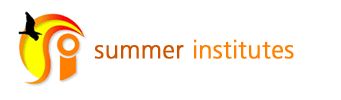 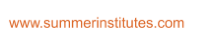 2022 Midwest Regional - Livonia
A Teacher & Team Care Conference for 35 years (1987).  
	Looking for relevant interesting professional development, college credits and rejuvenation? Why not get all three at summer Institutes?University of Pacific Graduate Level Credits Course # & Title: 
PDSI   Robust Self-Evaluation leads to Successful Teaching ImprovementUniversity of the Pacific Course Instructor:​ ​Scott Ricardo/Dick Comar
Email: Scott@summerinstitutes.com
Grading: Grade Matching Work Required for 3 semester graduate credits Dates: Ongoing Independent Study Rationale for Summer Institutes Teacher Care Courses: The growing fields of professional learning, teacher effectiveness, and teacher recertification have increased our desire to include more teacher care mindset, resiliency and outcome-based evidence to improve the quality teaching and learning occurring at our conferences/courses​. Teachers Are Beyond Stress, Self Care Isn’t Optional, It’s RequiredPOSTED AUG. 31, 2021 IN BETTER CONVERSATIONCan we finally all agree? The pressure on educators is significant. According to a RAND study, stress was the most common reason that educators left teaching early — almost twice as common as insufficient pay. What’s more? This research predates the pandemic. Now with the impact of COVID-19, 54% of educators say they are experiencing high levels of burnout and fatigue and almost half are enduring substantial anxiety in the workplace.School Leaders Take Note: Teacher Care Is a Lot More Than Self-CareBy Sean Slade     Nov 2, 2021“You can’t deep-breathe your way out of a pandemic; you cannot stretch your way out of terrible class sizes; you cannot ‘individual behavior’ your way out of structural problems,” So, what do we do?We must stop expecting educators to save themselves and instead start to address the group climate and culture of our schools.Course Description: Summer Institutes provides a unique opportunity to engage in a series of courses that help participants learn new and effective ways to teach with “social, emotional, mental & physical wellness” strategies  to empower themselves and students. The process maximizes the effort of the learner to understand new knowledge in best practice research with opportunity for application, in order to master the strategies needed to equip students for success in the real world. Through this virtual  and/or on-demand course, learners are able to experience dynamic speakers and collaborate with colleagues from all over the nation. This professional learning format is designed to care for teachers while motivating them to engage in experiential learning and positively affect their classroom practice to increase the relationship, mindset and student self-management. This course promotes greater student outcomes, because they are being taught by happier teachers. Prerequisites: None Course Materials: Because the course is taught “live virtually “, students must have access to a computer and are required to have access to high-speed internet with the ability to log into the course on SI’s Canvas Learning Platform. All video content will be supplied by the instructor. Course Sessions will include​: ●  Viewing speakers from Summer Institutes’ Midwest Regional Lansing sessions. ●  Professional Learning Community (PLC) interactions through breakout room discussions, shared documents and viewing other SI participant’s ideas and responses. ●  Integration of Professional Teaching Standards required by districts and states for evaluation of teacher practice in the classroom. ●  Wellness education activities to learn how to dedicate time to take care of yourself, while building a healthy approach to teaching. ●  Check for understanding quizzes. Included in all Summer Institutes sessions are a combination of the following​: Learn best practices and current research to support teacher care & rejuvenation.Replenish strategies for student learning and leadership principles. Understand that student rigor is a product of trusting relationships, being relevant, knowing how to capture effort, motivate, and conquer the fear of failure, which will increase full potential. Replenish new teaching/coaching techniques to develop positive relationships with students, parents, and staff in a “stress-free environment”. Participate in professional development which includes PLC virtual collaboration through the use of shared documents, reading input responses from other participants and adding ideas and thoughts to these interactive resources. Gain a broad knowledge of interdisciplinary topics and how to implement those interdisciplinary studies into the curriculum. Presenters teach from a “Whole Education” mindset. Focus efforts and outcomes towards growth in the professional teaching standards of: The Learner and Learning, Content Knowledge, Instructional Practice, and Professional Responsibility. Understand that the new third “R” in education is Resiliency, which is replacing Rigor. The 3 R’s of Education: Relationships + Relevance = Resiliency Course Requirement​s
Zoom & Canvas will be used as the primary means of facilitating this course. Students will be expected to log in regularly to watch “live” or On-Demand Summer Institutes Conference 2022 speakers and work through each daily Module. Assignments will be turned in via Canvas. Evaluation components must be completed as outlined for each session. These may include, but not be limited to the following: ●  Checklist of skills and concepts learned ●  Product developed during session ●  Brainstorming of connections to classroom for implementation ●  Evaluation created with session outcomes and the participant growth Grading Options:
Participants contract by choosing Pass/No Pass or Letter Grade “Pass/No Pass” Letter Grade Attendance: 
Zoom roll call taken at both AM & PM sessions. Students watching On-Demand will demonstrate viewing on Canvas by response to each session's questions. Small group PLC’s will be written independently and turned in for credit. Daily wellness hours will be recorded in a journal (download on Day 1 from Canvas) reflecting 2 hours of activities for 5 days. PLC (Professional Learning Community) groups: Participants will engage in professional learning community groups in an individual format, which will then be combined with other participants' ideas in a shared document format. These 	PLC group ideas are designed to discuss, reflect, support and record ideas surrounding session components and outcomes by answering PLC questions and viewing other participants responses. ​“A” grade
1) Complete Pass/No Pass requirements.
2) Submit a synopsis paper for each of the three speakers of your choice (totaling three papers). Papers will include answers to the following questions: ●  What new knowledge and information, in this workshop, enhanced your current teaching style? ●  Which connections were experienced that aligned with your specific teaching focus, content, and population? ●  How did this workshop increase your current level of professional teaching standards to reflect personal growth & teacher self-care? ●  What information could you share in your school community with others? ​“B” grade
1) Complete Pass/No Pass requirements.
2) Attendance
3) Type a synopsis paper for one speaker. Paper will answer the same questions found in “A” grade above. Handouts/Teaching tools are available on our Canvas Learning Platform.
Quizzes, Journals, Notes, Responses, Research Papers and other documents are stored on our Canvas Learning Platform Academic Integrity Although many students may write about the same presentation, it is a violation of academic integrity to hand in copied materials. Students who have identical wording in their papers, unless it is a direct quote from the presenter, will be penalized for engaging in plagiarism with a lower grade or failure of the course. 